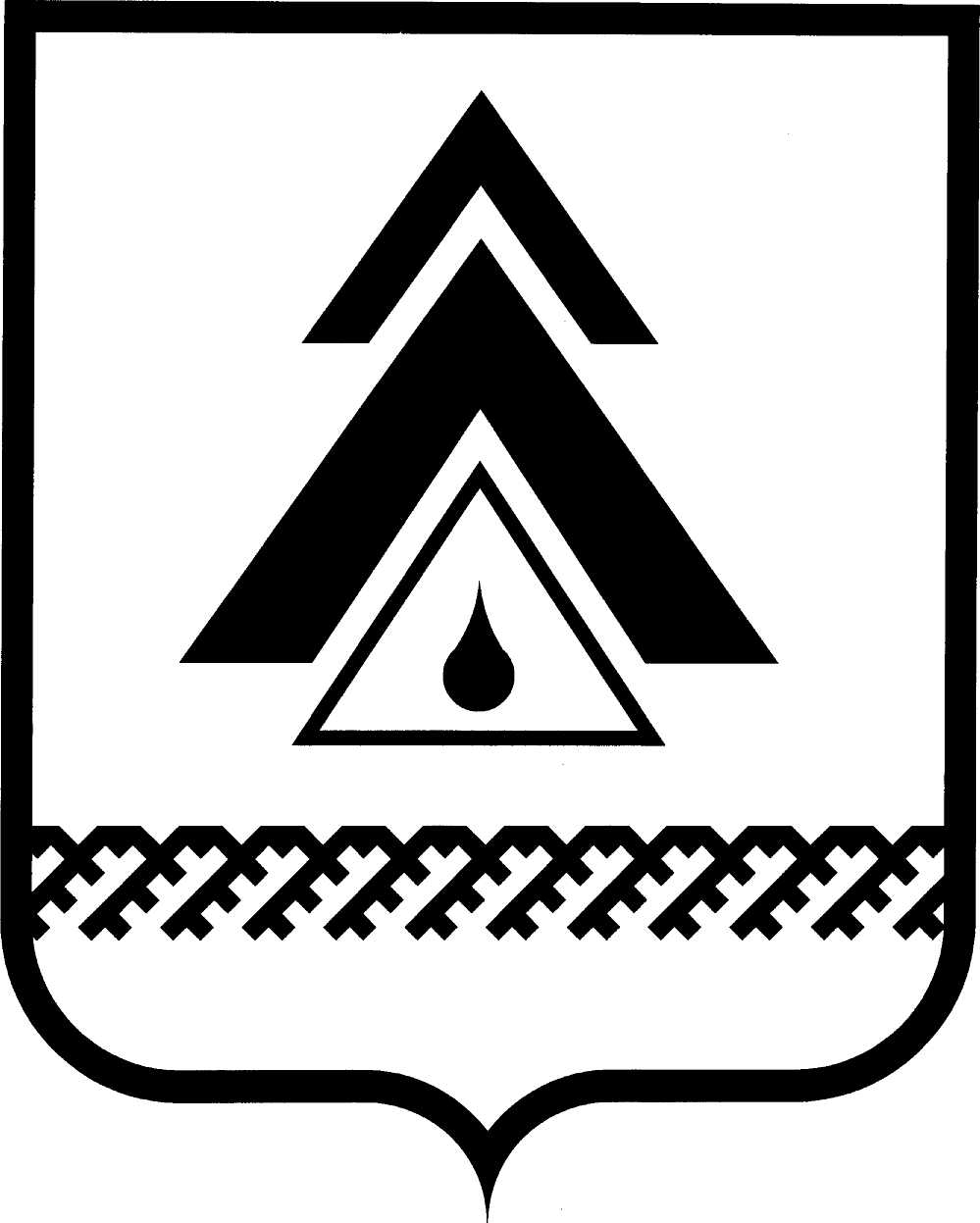 администрация Нижневартовского районаХанты-Мансийского автономного округа – ЮгрыПОСТАНОВЛЕНИЕОб утверждении перечня муниципальных работ, оказываемых муниципальным бюджетным учреждением Нижневартовского района «Управление имущественными и земельными ресурсами»В соответствии с постановлением администрации района от 17.06.2014  № 1143 «Об утверждении Порядка формирования, ведения и утверждения ведомственных перечней муниципальных услуг и работ, оказываемых и выполняемых муниципальными учреждениями Нижневартовского района»:1. Утвердить перечень муниципальных работ, оказываемых муниципальным бюджетным учреждением Нижневартовского района «Управление имущественными и земельными ресурсами», согласно приложению.2. Назначить уполномоченным лицом, действующим от имени структурного подразделения администрации района, осуществляющего отдельные функции и полномочия учредителя, ответственным за формирование, ведение     и размещение перечня муниципальных работ (услуг), оказываемых                учреждением, в информационно-телекоммуникационной сети «Интернет» (www.budget.gov.ru), главного бухгалтера муниципального бюджетного учреждения «Управление имущественными и земельными ресурсами» Е.В. Савостьянову.3. Постановление вступает в силу после его подписания и распространяется на правоотношения, возникшие с 16.01.2015.4. Контроль за выполнением постановления возложить на начальника службы муниципальной собственности администрации района М.Г. Калашян.Глава администрации района                                                            Б.А. СаломатинПриложение к постановлениюадминистрации районаот 03.02.2015 № 167Ведомственный перечень муниципальных работ, оказываемых муниципальными учреждениями Нижневартовского района в сфере имущественных и земельных отношенийот 03.02.2015г. Нижневартовск№ 167          Код ОКВЭДНаименование (работы (услуги)Наименование структурного подразделения администрации района, осуществляющего отдельные функции и полномочия учредителя муниципальных учреждений Нижневартовского районаКод структурного подразделения администрации района, осуществляющего отдельные функции и полномочия учредителя муниципальных учреждений Нижневартовского районаНаименование муниципального учрежденияКод муниципального учрежденияСодержание муниципальной услуги (работы)Условия (формы) оказания муниципальной услуги (работы)Вид деятельности муниципального учрежденияКатегории потребителей муниципальной услуги (работы)Наименования показателей, характеризующих качество и (или) объем муниципальной услуги (выполняемой работы)Указание на бесплатность или платность муниципальной услуги (работы)Реквизиты нормативных правовых актов1234567891011121370.32Управление недвижимым имуществом  служба муниципальной собственности администрации района03030муниципальное бюджетное учреждение Нижневартовского района «Управление имущественными и земельными ресурсами»01653организация обеспечения реализации полномочий в части  владения, пользования, распоряжения имуществом, находящимся в муниципальной собственности района:1. По изготовлению технической документации на объекты муниципальной недвижимости;  2. По ведению оценки рыночной стоимости объектов муниципального и бесхозяйного имуществ;  3. По организации и обеспечению  регистрационных действий в части  регистрации прав собственности, постановке на кадастровый учет объектов недвижимости, внесению изменений в кадастровый учет, снятию с кадастрового учета объектов недвижимости, прекращению обременений и других регистрационных действий по муниципальному имуществу;4. По оформлению и  сопровождению договоров  аренды, купли-продажи муниципального имущества, в том числе  квартир, договоров социального найма и найма жилых помещений фонда коммерческого использования.5. Организация и обеспечение учета поступлений доходов в бюджет района от сдачи в аренду и коммерческий наем муниципального имущества, приватизации муниципального имущества, купли-продажи квартирзаключение договоров, контрактов,  поступление заявок на выполнение работ.от лица Учредителя организует  и обеспечивает работы:-ведение реестра муниципального имущества (основных средств) района;прием в муниципальную собственность района основных средств, передачу муниципального имущества с баланса на баланс, на хранение;выявление и учет бесхозяйных объектов, а также действия, направленные на включение в состав муниципальной собственности бесхозяйных объектов;подготовку и оформление документов на проведение приватизации муниципального имущества;участие в подготовке документов страхования движимых и недвижимых объектов муниципальной собственности и подаче заявлений на начисление и контроль за своевременностью и полнотой поступления в бюджет района платежей от возмещения реального ущерба по объектам при возникновении страховых случаев;учет, анализ, начисление, прогнозирование и контроль за своевременностью и полнотой поступления в бюджет района платежей от использования и реализации муниципального имущества, по договорам аренды, купли-продажи, в том числе  приватизации  муниципального имущества, социального найма и найма жилых помещений фонда коммерческого использования и найма специализированных жилых помещений;оформление договоров социального найма и найма жилых помещений фонда коммерческого использования; подготовку и оформление документов на закрепление муниципального имущества района в хозяйственное ведение и оперативное управление;ведение лицевых счетов плательщиков арендной платы по договорам аренды имущества, заключенным с администрацией района;проведение торгов (конкурсов, аукционов) по продаже имущества или сдачи в аренду имущества;контроль за использованием по назначению муниципального имущества, закрепленного на праве хозяйственного ведения и оперативного управления; подготовку документов по списанию имущества из муниципальной собственности администрации района;проведение согласования с муниципальными предприятиями и муниципальными учреждениями района по списанию муниципального имущества, закрепленного за ними на праве хозяйственного ведения и оперативного управления;подготовку и оформление документов к заключению, изменению и прекращению от имени муниципального образования Нижневартовский район гражданско-правовых сделок по вопросам владения, пользования и распоряжения муниципальным имуществом, а также совершает иные действия, связанные с осуществлением прав и исполнением обязанностей по заключенным сделкам в соответствии с законодательством; проведение мероприятий, связанных с государственной регистрацией возникновения, прекращения, обременения права собственности муниципального образования на объекты недвижимого имущества;участие в разработке проектов муниципальных правовых актов района по оптимизации имущественных комплексов, организует и обеспечивает работы: по  проведению мероприятий, связанных с оценкой муниципального и бесхозяйного имущества, технической инвентаризацией объектов недвижимости,  государственной регистрацией возникновения, прекращения, обременения права собственности муниципального образования на объекты недвижимого имущества;проведение работ с учетными органами по постановке на кадастровый учет объектов недвижимости, внесению изменений в кадастровый учет, получению информации  и сведений, внесенных в кадастровый учет, снятие с кадастрового учета ликвидированных объектов недвижимости; проведение торгов (конкурсов, аукционов) по продаже имущества или сдачи в аренду имущества;физические лица, юридические лица1. Количество объектов и  сформированных заявок для изготовления технической документации на объекты недвижимости и количество выписок о зарегистрированных правах (объектов)2.Количество объектов муниципального и бесхозяйного имущества по которым проведена оценка рыночной стоимости (объектов)3. Количество  оформленных прав, перехода прав, прекращения и обременений на объекты недвижимости и другие регистрационные действия по объектам муниципальной собственности (шт.)4. Количество  заключенных договоров купли-продажи по процедуре торгов (конкурсов, аукционов и без торгов )по продаже (приватизации) муниципального имущества. (шт.)  5.Количество действующих договоров  аренды, купли-продажи муниципального имущества, в том числе  квартир, договоров социального найма и найма жилых помещений фонда коммерческого использования,  шт.бесплатнопостановление № 2674 от 30.12.2014Об изменении типа, наименования муниципального казенного учреждения Нижневартовского района «Управление имущественными и земельными ресурсами» и утверждении Устава учреждения в новой редакции74.20.36Землеустройство служба муниципальной собственности администрации района03030муниципальное бюджетное учреждение Нижневартовского района «Управление имущественными и земельными ресурсами»01653обеспечение реализации полномочий в части  управления и распоряжения землями, находящихся в муниципальной собственности или государственная собственность на которые не разграничена.1. Предоставление земельных участков, находящихся в муниципальной собственности или государственная собственность на которые не разграничена для строительства (га).2. Предоставление земельных участков, находящихся в муниципальной собственности или государственная собственность на которые не разграничена (га).3. Предоставление земельных участков, находящихся в муниципальной собственности или государственная собственность на которые не разграничена в собственность (га).4. Предоставление земельных участков гражданам и их объединениям для ведения садоводства, огородничества и дачного строительства, а также земельных участков, относящихся к имуществу общего пользования садоводческого, огороднического или дачного некоммерческого объединения (га).5. Изготовление и утверждение схемы расположения земельных участков на кадастровом плане или кадастровой карте соответствующей территории (га).6. Организация и проведение кадастровых работ по формированию земельных участков (га).7. Организация проведения оценки рыночной стоимости продажи права аренды земельных участков (га)заключение договоров, контрактов,  поступление заявок на выполнение работ.от лица Учредителя организует и обеспечивает управление и распоряжение землями, отнесенными к муниципальной собственности, и до разграничения государственной собственности на землю;управление и распоряжения землями, находящимися в государственной собственности и расположенными на территории района;             работы по выбору земельных участков для строительства и иных целей на территории района;мероприятия по утверждению схем расположения земельных участков в случаях, предусмотренных Земельным кодексом РФ;действия по проведению инвентаризации земельных участков;действия по проведению оценки земельных участков, права на заключение договоров аренды земельных участков; работы по землеустройству, предусмотренные программами Российской Федерации, ХМАО − Югры и муниципальными программами на территории района;мероприятия по предоставлению земельных участков для ведения крестьянского (фермерского), личного подсобного и дачного хозяйства, садоводства, огородничества и животноводства, индивидуального жилищного и гражданского строительства;действия по резервированию и изъятию, в том числе путем выкупа земельных участков на территории района для муниципальных нужд;организует проведение общественных слушаний по установлению публичного сервитута;действия по обеспечению сохранности и учету архивных документов (топографо-геодезической документации);-организует проведение торгов (конкурсов, аукционов) по продаже земельных участков или права на заключение договоров аренды.координирует и контролирует выполнение топографо-геодезических, картографических и других обследовательских, землеустроительных и проектно-изыскательских работ специального (отраслевого) назначения для обеспечения ведения землеустройства на территории района;подготовку проекты муниципальных правовых актов района по вопросам землепользования, в том числе по вопросам установления, изменения и отмены земельного налога и арендной платы за землю, регулирования земельных отношений, управления и распоряжения земельными участками;осуществляет ведение дежурной кадастровой карты Нижневартовского района;изготовление схемы расположения земельных участков на кадастровом плане или кадастровой карте соответствующей территории;организует и обеспечивает  работу по списанию невозможной к взысканию задолженности по неналоговым видам доходов в виде арендной платы и пени за пользование земельными участками.;организует и обеспечивает  оказание услуг, относящихся к его основным видам деятельности, для граждан и юридических лиц за плату и на одинаковых при оказании одних и тех же услуг на условиях, по которым основные виды деятельности Учреждения, приносящие доход:осуществление топографических работ;организация и проведение кадастровых работ;оформление документов для регистрации права на земельные участки;подготовка землеустроительной документации, в том числе подготовка карты (плана) объекта землеустройства;физические лица, юридические лицаобщий объем площади земель, находящихся в муниципальной собственности или государственная собственность на которые не разграничена (без учета лесного и водного фонда), га; В том числе объем площади земель:1. Предоставленных земельных участков, находящихся в муниципальной собственности или государственная собственность на которые не разграничена для строительства (га).2. Предоставленных земельных участков, находящихся в муниципальной собственности или государственная собственность на которые не разграничена (га).3. Предоставленных земельных участков, находящихся в муниципальной собственности или государственная собственность на которые не разграничена в собственность (га).4. Предоставленных земельных участков гражданам и их объединениям для ведения садоводства, огородничества и дачного строительства, а также земельных участков, относящихся к имуществу общего пользования садоводческого, огороднического или дачного некоммерческого объединения (га).5. на которые изготовлены и утверждены схемы расположения земельных участков на кадастровом плане или кадастровой карте соответствующей территории (га).6. по которым организованы и проведены кадастровые работы по формированию земельных участков (га).7. по которым организованы работы по проведению оценки рыночной стоимости продажи права аренды земельных участков (га)бесплатнопостановление № 2674 от 30.12.2014Об изменении типа, наименования муниципального казенного учреждения Нижневартовского района «Управление имущественными и земельными ресурсами» и утверждении Устава учреждения в новой редакции70.3270.32.2Управление недвижимым имуществом .  В части деятельности учреждения  по сбору арендной платы за землю.                      служба муниципальной собственности администрации района03030муниципальное бюджетное учреждение Нижневартовского района «Управление имущественными и земельными ресурсами»01653организация и обеспечение договорных отношений по управлению земельными ресурсами 1. Организация и обеспечение учета, анализа, начисления, поступления, прогнозирования и контроля за своевременностью  и полнотой поступления в бюджет района арендной платы от использования земли, оформление претензий, исковых дел, оформления договоров аренды и купли-продажи земель, единицзаключение договоров, контрактов,  поступление заявок на выполнение работ.от лица Учредителя организует и обеспечивает:учет, анализ, начисление, поступление, прогнозирование и контроль за своевременностью и полнотой поступления в бюджет района арендной платы от использования земли;оформление договоров земельных участков.физические лица, юридические лица1. Количество действующих договоров земель; шт.2. Доходы от аренды и продажи земель, руб.3. Количество оформленных актов сверок, шт.4. Количество оформленных справок о задолженности, документов по возврату излишне уплаченных денежных средств и зачету денежных средств по договорам аренды земельных участков шт.5. Количество оформленных претензий, единиц6. Количество оформленных исковых дел, единицбесплатнопостановление № 2674 от 30.12.2014Об изменении типа, наименования муниципального казенного учреждения Нижневартовского района «Управление имущественными и земельными ресурсами» и утверждении Устава учреждения в новой редакции